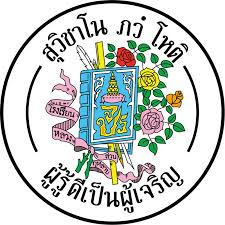 รายงานการคัดกรองนักเรียนเป็นรายบุคคล (SDQ)ประจำปีการศึกษา 2560ชั้นมัธยมศึกษาปีที่ 101โดยนางธัญธารีย์  สินศักดิ์โคนางสาวสุภาวดี  คำแสงครูที่ปรึกษาโรงเรียนสวนกุหลาบวิทยาลัย รังสิตสำนักงานเขตพื้นที่การศึกษามัธยมศึกษา เขต 4รายงานการศึกษาความฉลาดทางอารมณ์ (EQ)ประจำปีการศึกษา 2560ชั้นมัธยมศึกษาปีที่ 101โดยนางธัญธารีย์  สินศักดิ์โคนางสาวสุภาวดี  คำแสงครูที่ปรึกษาโรงเรียนสวนกุหลาบวิทยาลัย รังสิตสำนักงานเขตพื้นที่การศึกษามัธยมศึกษา เขต 4แบบบันทึกการเยี่ยมบ้านประจำปีการศึกษา 2560ชั้นมัธยมศึกษาปีที่ 101โดยนางธัญธารีย์  สินศักดิ์โคนางสาวสุภาวดี  คำแสงครูที่ปรึกษาโรงเรียนสวนกุหลาบวิทยาลัย รังสิตสำนักงานเขตพื้นที่การศึกษามัธยมศึกษา เขต 4